                         Родительское собрание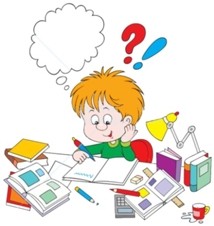 на тему: «Как помочь ребёнку научиться выполнять домашнее задание».Цель: Актуализировать знания родителей младших школьников по проблеме выполнения домашнего задания средствами технологии развития критического мышления.Задачи:
1. - помочь родителям овладеть знаниями о правильном распорядке дня;2.- сформировать представление о правильности выполнения, прочтения и понимания задания;3.- развивать способность к разрешению проблемных ситуаций, возникающих в ходе общения с ребенком при выполнении домашнего задания;4.- выработать новые навыки взаимодействия с ребенком.           Оборудование: проектор, компьютер, презентация  к собранию,  доска, маркеры, листы бумаги.Приёмы: синквейны; корзина идей и понятий; кластер ,«Маркировочная таблица ЗХУ» (Знаю – Хочу узнать – Узнал)1 часть. Вызов:Ведущий: Для  того  чтобы  определить  тему  нашего  собрания, я прошу  Вас  разгадать  загадки - синквейны.1. ?2. Тихая, спокойная3. Помогает, любит, не бросает.4. В жизни надежный причал.5. Семья «Я»!(СЕМЬЯ)1.?2. Хорошее, добросовестное3. Помогает, научает, воспитывает4. Новые знания  это дает5. Уменье(УЧЕНЬЕ)1. ?2. Дошкольная, боевая.                                                                                               3. Проходит, заканчивается, идёт.4. Запас знаний и навыков.5. Тренировка(ПОДГОТОВКА)? Трудная , полезная Обучает, помогает, развивает Работать каждому нужно Процесс(ДОМАШНЯЯ РАБОТА)1. ?2. Шустрый, послушный.3. Играет, плачет, растёт.4. Они - завтрашние  наши  судьи.5. Чадо.(РЕБЁНОК,  ДЕТИ) (отгадки записываются на доску)Ведущий:  Что объединяет  все  отгадки? (семья, ученье, подготовка, домашняя работа, ребёнок).  Как мы можем  сформулировать тему нашего сегодняшнего собрания? «Как помочь ребёнку научиться выполнять домашнее задание».Корзина  идей  и  понятий.Ведущий   предлагает  родителям  наполнить  корзину  идей  и  понятий  по  теме  собрания. (контур корзины нарисован  на  доске, родители наполняют  её)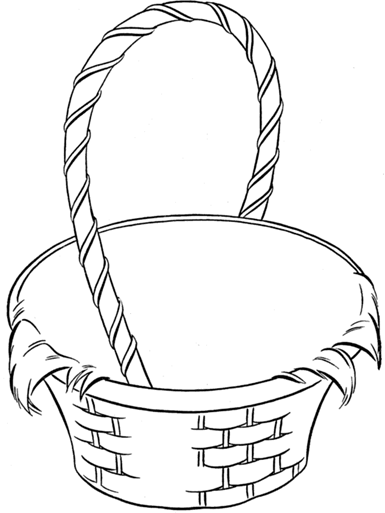 2 часть. Осмысление:Ведущий: Что же должен знать и уметь ребенок  при выполнении домашнего задания?  Что необходимо для правильного понимания и выполнения? Какие есть особенные правила и порядок выполнения? Разобраться в этих вопросах нам поможет кластер. (презентация ) Обратите внимание на экран.(кластер)Ответьте на вопрос и запишите, что получится: 1.Что я ЗНАЮ, о том как помочь ребёнку научиться выполнять домашнее задание? (запишите свои ответы)2. Что ХОЧУ УЗНАТЬ ? (зафиксируйте свой ответ). «КАК ПОМОЧЬ РЕБЕНКУ НАУЧИТЬСЯ ВЫПОЛНЯТЬДОМАШНИЕ ЗАДАНИЯ»Определите вместе с ребенком единое время для начала выполнения домашнего задания. (Психологи считают самым продуктивным время с 15 до 16 часов.)Вместе с ребенком создайте его постоянное рабочее место. (Оно должно быть правильно оборудовано: лампа, свет падает слева, перед глазами расписание уроков (его можно также прикрепить у входной двери, чтобы ребенок мог проверить, не забыл ли он что-то), заточенные карандаши, черновики, полка с учебниками, крючок для портфеля и т.д.)Совместно с ребенком выберите предмет, с которого нужно начинать выполнение домашнего задания. (Решите вместе: ему удобнее начинать с устных или письменных заданий, с трудных или легких предметов.) Обсудить с ребенком, что он сможет сделать сам, без помощи взрослого. (Задайте ему такие вопросы: – Какое дано задание? Объясни, как ты его понял: что нужно сделать? – Что совсем непонятно в задании? – Обрати внимание на… (на что-то важное или трудное лучше указать ребенку до начала выполнения задания).)Решите вместе, есть ли необходимость в использовании черновика, и если есть, то в каких случаях. Черновик часто необходим для концентрации внимания и тренировки мелкой моторики, но в то же время именно черновик увеличивает время выполнения домашнего задания. Черновик не ориентирует сразу писать аккуратно и правильно! Однако, если ребенку очень трудно сконцентрировать внимание, сосредоточиться – черновик нужен, чтобы «расписать» руку, включиться в работу.Вместе организуйте проверку и самопроверку работы. Роль взрослого направляющая, главное действующее лицо – ребенок. Можно воспользоваться таким алгоритмом самооценки (задать ребенку последовательно эти вопросы). – Какое было задание?– Ты задание выполнил?– Правильно или с ошибкой?– Сам или с чьей-то помощью?– Что удалось сделать самому? А что еще смог бы сделать без помощи?– Какую отметку можешь себе поставить? Объясни почему.Ответьте на вопрос: что УЗНАЛ3 часть. Рефлексия:- Давайте вместе попробуем проанализировать и систематизировать то, о чем мы сегодня говорили на собрании. А разложить все по полочкам нам поможет приём «Маркировочная таблица ЗХУ» (Знаю – Хочу узнать – Узнал). Этот метод вам уже знаком. Так что затруднений он не вызовет.Таблица Знаю-Хочу узнать-УзналСпасибо!Родительское собрание с элементами ТРКМ по теме: «Сегодня дошкольник-завтра школьник», разработана с учетом всех правил построения родительского собрания с использованием разных приемов и методик ТРКМ (синквейны; корзина идей и понятий; кластер; 6 шляп мышления). Четкая структура собрания, соблюдены все 3 части (вызов, осмысление, рефлексия)родительского собрания с элементами ТРКМ.ЗнаюХочу узнатьУзнал-домашнее задание необходимо выполнять;-нужно научиться понимать и правильно выполнять и др.-как научить;-определенную последовательность выполнения и др.- правильный распорядок дня;-необходимость в выборе рабочего места;-выбор задания с которого нужно начинать выполнять и др.